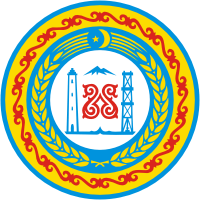  АДМИНИСТРАЦИЯ МАКАЖОЙСКОГО СЕЛЬСКОГО ПОСЕЛЕНИЯ ВЕДЕНСКОГО МУНИЦИПАЛЬНОГО РАЙОНА 366337, ЧР, Веденский район, с.МакажойПРОТОКОЛот «23» 06 2017г.                                 с.Макажой.                                        № 02      Заседания Совета по противодействию коррупции на территории Макажойского сельского поселения Макажойского муниципального района Чеченской Республики.ПРЕДСЕДАТЕЛЬ:	Глава администрации Макажойского сельского поселения  А.А.Шахбулатов.СЕКРЕТАРЬ:          Специалист администрации Макажойского сельского с/п          К.У.Исраилова.ПРИСУТСТВОВАЛИ:А.И. Мадашев. УУП ОМВД  Веденского района Макажойского сельского поселения. Х.А.Курбанов          Депутат  Макажойского сельского поселения.ПОВЕСТКА ДНЯ:«Об итогах работы рабочей группы по противодействию коррупции Макажойского сельского поселения за 2-й квартал 2017г.»Исраилова К.У.– коррупция – один из видов преступлений, напрямую посягающий на личные права и свободу граждан. Самым действительным методом борьбы с любым видом преступной деятельности является ликвидация почвы, способствующей его возникновению. Только тесное взаимодействие и координация совместных усилий всех органов власти, общественных объединений, духовенства и непосредственно население села, может дать положительную работу по противодействию коррупции.	Администрация Макажойского сельского поселения будет продолжать, совместно с прокуратурой и всеми заинтересованными службами, мероприятия по противодействию коррупции в поселении.	А.И.Мадашев– представители духовенства нашего поселения постоянно работают в плане разъяснения верующим об отношении Ислама к коррупции, в своей сути направленные на необоснованные притязания на добытые трудовым человеком материальные и иные ценности. В  мечети поселения на пятничных молитвах и на других религиозных мероприятиях активизировали профилактическую деятельность по противодействию коррупции. Коррупция в Исламе относится к категории больших грехов и поэтому, мы должны воздержаться от подобного мирского соблазна.                                                     РЕШИЛИ:1.Принять к сведению информацию выступивших и активизировать работу профилактического характера по противодействию коррупции.	2. Освещать все преступления, связанные с коррупционной деятельностью в СМИ.Председатель по противодействию коррупции                     А.А.Шахбулатов.Секретарь  по противодействию коррупции                          К.У. Исраилова. 